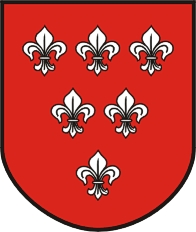 OGŁOSZENIE BURMISTRZA NYSYo wyłożeniu do publicznego wglądu projektu miejscowego planu zagospodarowania przestrzennego obszaru miejskiego gminy Nysa dla dzielnicy Średnia Wieś wraz z prognozą oddziaływania 
na środowisko.Na podstawie art. 17 pkt 10 i 11 ustawy z dnia 27 marca 2003 r. o planowaniu i zagospodarowaniu przestrzennym (Dz. U. Nr 80, poz. 717 z późniejszymi zmianami) i art. 39 ust. 1 pkt 2 ustawy z dnia 3 października 2008 r. o udostępnianiu informacji o środowisku i jego ochronie, udziale społeczeństwa w ochronie środowiska oraz o ocenach oddziaływania na środowisko (Dz. U. Nr 199, poz. 1227 z późniejszymi zmianami) oraz uchwały Rady Miejskiej nr XXXIV/524/09 z dnia 26 czerwca 2009r. Zawiadamiamo wyłożeniu do publicznego wglądu projektu miejscowego planu zagospodarowania przestrzennego obszaru miejskiego gminy Nysa dla dzielnicy Średnia Wieś wraz z prognozą oddziaływania na środowisko, w dniach 
od 1 luty 2012r. do 29 luty 2012r., w siedzibie Urzędu Miejskiego w Nysie przy ulicy Kolejowej 15, II piętro, 
pok. 213, w godzinach od 800 do 1600. Dyskusja publiczna, nad przyjętymi w projekcie planu rozwiązaniami, odbędzie się w dniu 6 luty 2012r. 
w siedzibie Urzędu Miejskiego w Nysie przy ul. Kolejowej 15, II piętro, w sali nr 234 o godzinie 1200. Zgodnie 
z art. 18 ust. 1 ustawy o planowaniu i zagospodarowaniu przestrzennym, każdy, kto kwestionuje ustalenia przyjęte w projekcie planu miejscowego, może wnieść uwagi. Uwagi należy składać na piśmie do Burmistrza Nysy, na biurze podawczym Urzędu Miejskiego w Nysie, 
ul. Kolejowa 15, na parterze, z podaniem imienia i nazwiska lub nazwy jednostki organizacyjnej i adresu, oznaczenia nieruchomości, której uwaga dotyczy, w nieprzekraczalnym terminie do dnia 14 marca 2012r.Jednocześnie informuję, że na podstawie art. 46 pkt 1 i art. 54 ust. 2 ustawy o udostępnianiu informacji 
o środowisku i jego ochronie, udziale społeczeństwa w ochronie środowiska oraz o ocenach oddziaływania 
na środowisko, w okresie wyłożenia do publicznego wglądu zapewnia się możliwość udziału społeczeństwa 
w postępowaniu w ramach strategicznej oceny oddziaływania na środowisko skutków realizacji ww. planu, 
z możliwością zapoznania się z niezbędną dokumentacją sprawy, w miejscu i terminach podanych powyżej.Zgodnie z art. 18 ust. 2 i 3 ustawy o planowaniu i zagospodarowaniu przestrzennym, w związku 
z art. 54 ust. 3 ustawy o udostępnianiu informacji o środowisku i jego ochronie, udziale społeczeństwa 
w ochronie środowiska oraz o ocenach oddziaływania na środowisko uwagi i wnioski w postępowaniu 
w sprawie strategicznej oceny oddziaływania na środowisko należy składać w sposób i w terminie określonym powyżej lub elektronicznie na adres nysa@www.nysa.plOrganem właściwym do rozpatrzenia uwag i wniosków jest Burmistrz Nysy.	                                                                                                    	B U R M I S T R Z                                                                                                      	  Jolanta Barska